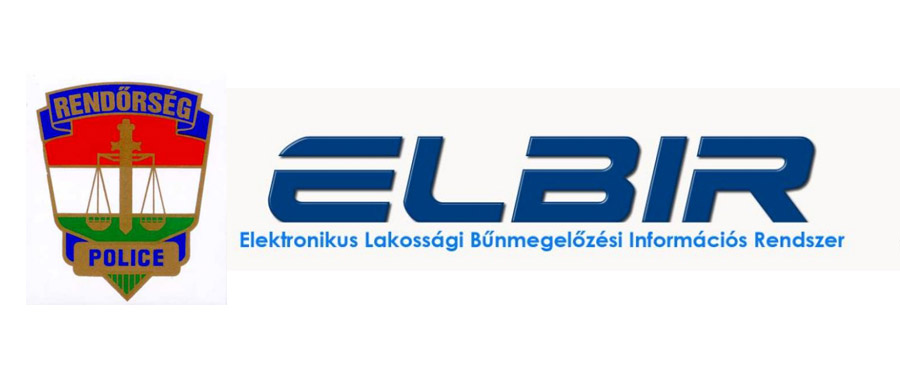 A zseblopások megelőzése érdekében javasoljuk: kép forrás: internet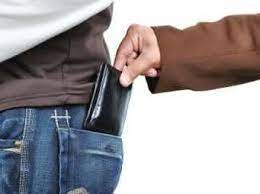 Közeledik az év vége, mindenki készül az ünnepekre. Az üzletekben, az áruházakban, a piacokon, a karácsonyi vásárokban, a tömegközlekedési eszközökön jelentősen megnövekszik a forgalom, és ez egyben kiváló alkalmat teremt a tolvajok számára.Jelentősen csökkenthető azonban az áldozattá válás kockázata a legalapvetőbb óvintézkedések betartásával.A pénzt, bankkártyát, mobiltelefont, személyes okiratokat olyan helyen tárolják, ahová a tolvaj nem tud észrevétlenül hozzáférni, például kabát belső zsebében, vagy kézitáska belső zárható részében! Kézitáskájukat tartsák mindig zárva, tömegben lehetőség szerint szorítsák a karjuk alá, érintetlenségét többször ellenőrizzék!Soha ne tegyenek pénztárcát, kézitáskát, autóstáskát a bevásárlókocsiba, a kosár vagy a bevásárló táska tetejére! Csak annyi pénzt vigyenek magukkal, amennyi feltétlenül szükséges!Még jobban figyeljenek vagyontárgyaikra, ha tömegben tartózkodnak, utaznak!Legyenek gyanakvóak, ha idegenek indokolatlanul a közelükbe lépnek, megérintik, elterelik figyelmüket! Vásárláskor, az áru válogatásakor soha ne tegyék le a pénztárcájukat vagy kézitáskájukat a pultra!Az áru próbálásakor se hagyják csomagjaikat, télikabátjukat őrizetlenül!Mindig csak annyi csomagot vigyenek magukkal, amennyire képesek odafigyelni!A  PIN-kódot  ne írják rá a bankkártyára és ne tárolják a kártyával együtt! Ha a kódot nem tudják megjegyezni, olyan helyre írják fel, ami a kártyával együtt nem tűnhet el! Amennyiben "megszabadították" a bankkártyájától, azonnal tiltassa le!kép forrás: internet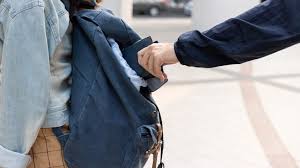 Amennyiben bűncselekmény áldozatává vált azonnal hívja a 112-es központi segélyhívó számot!kép forrás: internet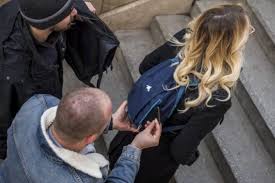 